Ein schöner Blumenstrauss haucht jeder Wohnung im Nu Leben ein. Bloss schade, wenn die Blüemli schon nach wenigen Tagen welken.Vase
Die Vase regelmässig in den Geschirrspüler stellen oder mit einem schwachen Bleichmittel und Wasser ausspülen.Wasser
Nur zu einem Drittel mit Wasser füllen und dieses alle zwei bis drei Tage wechseln. Gemischte Bouquets mögen es lauwarm, Tulpen haben es gerne kalt.Anschneiden
Blumen mit einem scharfen Messer anschneiden. Weiche Stiele wie die von Tulpen und Lilien gerade, härtere, etwa die von Rosen, schräg. Die holzigen Stiele des Flieders über Kreuz vierteln.Standort
Schnittblumen mögen kein direktes Sonnenlicht und sollten weit weg vom Fruchtkorb aufgestellt werden. Das Ethylen der Früchte lässt die Blumen schnell welken.Pflege
Blätter im Wasser müssen weg, sonst bilden sich Bakterien und Pilze. Verblasste Blumen regelmässig aussortieren.Extratipp
Wenn Tulpen den Kopf hängen lassen, einfach mit einer Nadel unter dem Blütenkopf ein Loch in den Stiel piksen. So werden sie neu belebt.Viel Freude mit den Blumen wünscht Fam. Dillier  vom Lützelhof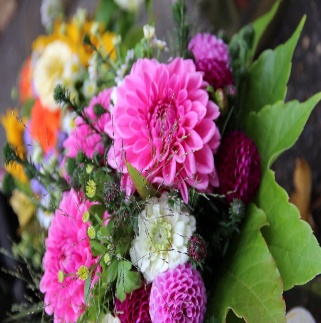 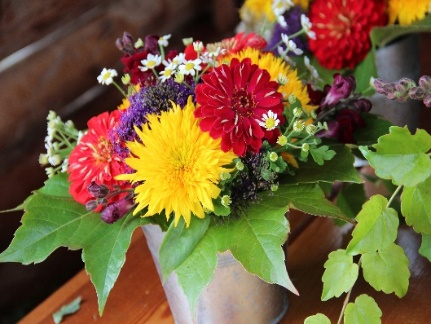 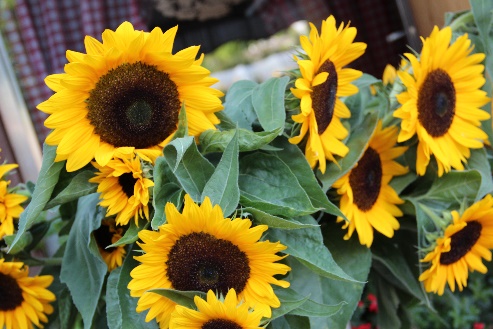 